Mini-viering voor kinderenZet een waxinelichtje op tafel en steek het aan.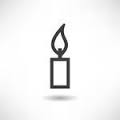 We gaan beginnen met een kruisteken.In de naam van de Vader en de Zoon en de Heilige Geest, Amen.Kruisteken en kaars:  groet aan elkaar en aan God.We zeggen gedag tegen God. Dat doen we met het kruisteken. En we steken een kaarsje aan. Zo weten we met een lichtje dat God bij ons is.Zitten we lekker? Zijn de knuffeltjes er ook bij?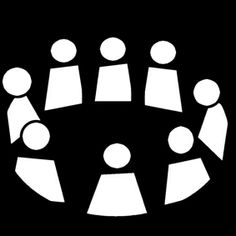 We beginnen met een liedje om te danken voor de nieuwe dag.Dank U voor deze nieuwe morgenDank U voor elke nieuwe dag,Dank U dat ik met al mijn zorgen bij U komen mag.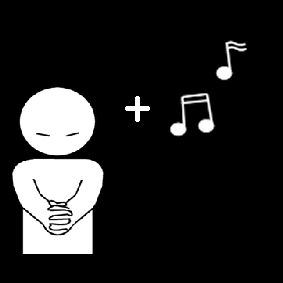 Dank U voor alle bloemengeurenDank U voor ieder klein geluk,Dank u voor alle held’re kleuren,Dank u voor muziek.Dank U, uw liefde kent geen grenzen,Dank U, dat ik nu weet daarvan,Dank u, o God ik wil u danken, dat ik danken kan!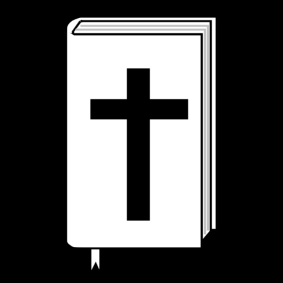 Verhaaltje.Een klein verhaaltje uit het leven van Jezus.Jezus had al aan heel veel mensen over God verteld.Dat God heel graag wilde dat alle mensen het goed zouden hebben,En goed op elkaar zouden passen. Overal waar Hij kwam werden mensen blij, en dat vond Hij ook fijn.Op een dag kwam Hij bij een put. Hij was moe en had een beetje dorst.Er was een vrouw bij de put. Ze ging water halen uit de put. “Mag ik ook een beetje water?” vroeg Jezus.Eerst schrok de vrouw een beetje. Dat Jezus dat zomaar aan haar vroeg… “Ik ben maar arm en helemaal alleen en tóch praat u met mij. Wat fijn!U moet wel een boodschapper zijn van God!” en ze ging het gauw aan allerlei mensen in de stad vertellen.Meteen kwamen allemaal mensen naar Jezus toe, en zo kon Hij aan nog meer mensen over God vertellen.God kunnen we niet zomaar zien, maar overal waar liefde is, en mensen goed zijn voor elkaar: dáár is God ook.Dit was het verhaaltje.Waar zien jullie dat mensen lief zijn voor elkaar?Liedje na het bijbelverhaal (eventueel) Handen heb je om te geven,Van je eigen overvloed,En een hart om te vergeven wat een ander jou misdoet.Open je oren om te horen,Open je hart, voor alleman  (2x)Oren heb je om te horen
Naar een mens die vrede is 
En een hart om te geloven in een geest die liefde is.   Open je oren…..Samen bidden: 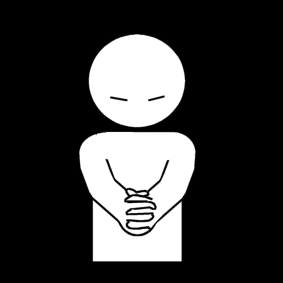 We vouwen onze handen en oogjes toe:Lieve God,  We hebben een mooi verhaal gehoord over Jezus en over U.Als wij straks weer gaan spelen, wilt u dan bij ons zijn en ons helpen goed aan anderen te denken?Dank u wel voor alles wat u ons geeft!Amen.Afsluiten met Onze Vader.Onze Vader, die in de hemel zijt,
uw naam worde geheiligd,
uw rijk kome,
uw wil geschiede
op aarde zoals in de hemel.
Geef ons heden ons dagelijks brood
en vergeef ons onze schulden,
zoals ook wij vergeven aan onze schuldenaren,
en breng ons niet in beproeving
maar verlos ons van het kwade.   AmenIk dank U Heer, voor deze dag,Die ik van U ontvangen mag.Wilt u mij helpen bij wat ik doe?Zo kom ik het fijnste naar de avond toe.Kruisteken tot slot.Volgende week weer een nieuwe viering!